Odesílatel (zákonný zástupce uchazeče)Adresa                                                                                       V…….…dne … Odvolání proti nepřijetí ke studiu Odvolávám se proti rozhodnutí ze dne ….  o nepřijetí mého syna /dcery (jméno a příjmení, datum narození) ke studiu oboru (název oboru vzdělání a případně kód oboru) na VYŠŠÍ ODBORNÉ ŠKOLE ZDRAVOTNICKÉ A STŘEDNÍ ZDRAVOTNICKÉ ŠKOLE A GYMNÁZIU, Praha 1, Alšovo nábřeží 6.(Můžete uvést i důvody, pro které je odvolání podáváno, např: Můj syn/dcera má o studium opravdový zájem…apod.)S ohledem na výše uvedené skutečnosti navrhujeme, aby podanému odvolání bylo vyhověno.                                          Jméno, příjmení a podpis zákonného zástupce nezletilého uchazeče                                         Jméno, příjmení a podpis zletilého uchazeče 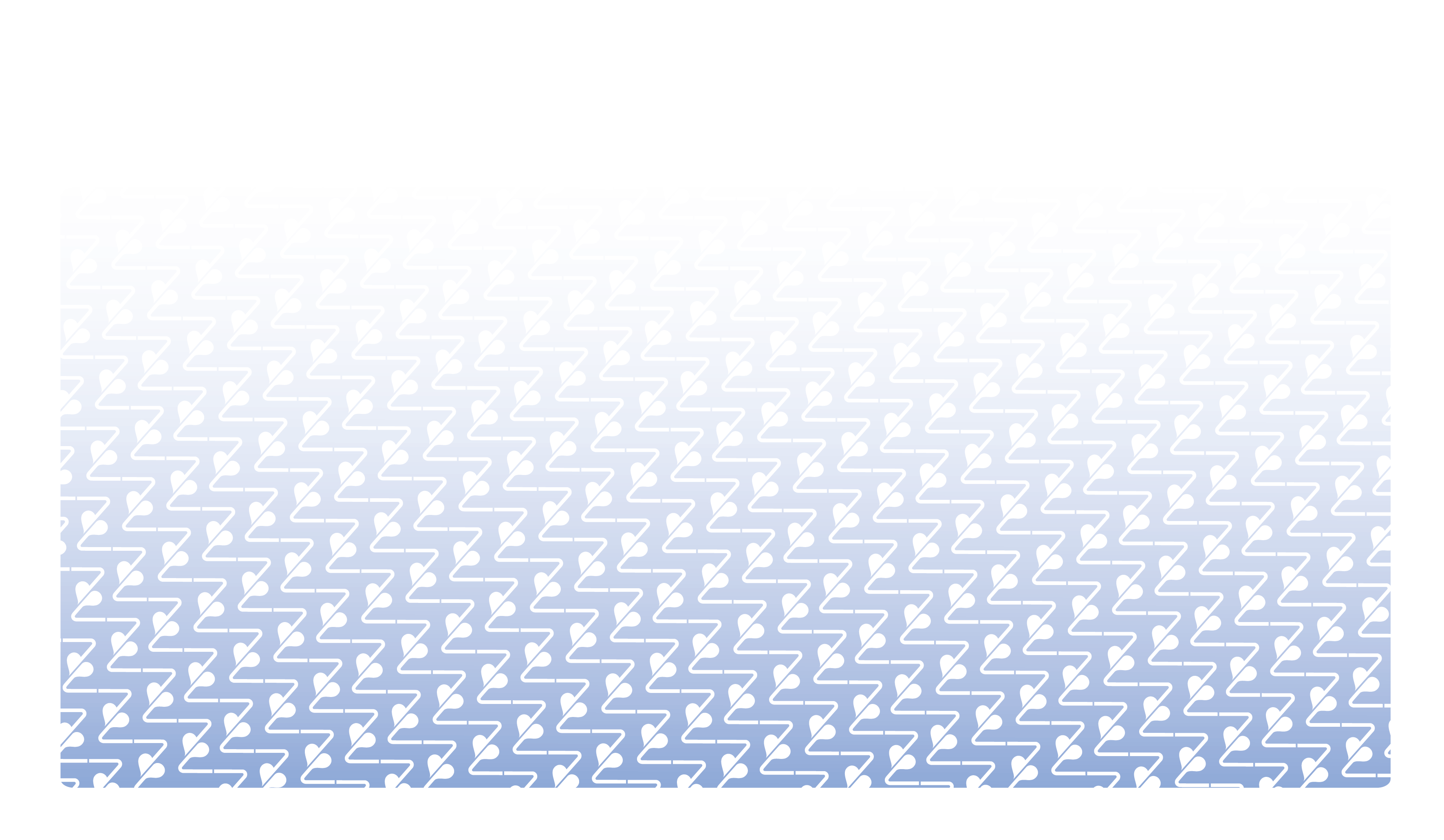 